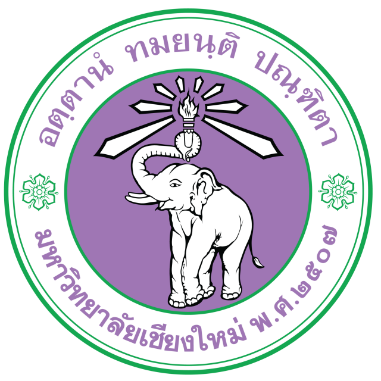 ผลงานทางวิชาการพร้อมหลักฐานการเผยแพร่เพื่อเสนอขอกำหนดตำแหน่งผู้ช่วยศาสตราจารย์ โดยวิธีปกติในสาขาวิชา 7104 ภาษาอังกฤษอาจารย์ ดร............................................ภาควิชา................... คณะมนุษยศาสตร์ มหาวิทยาลัยเชียงใหม่ผลงานทางวิชาการพร้อมหลักฐานการเผยแพร่ ทั้งหมด 3 บทความ ดังนี้1. บทความวิจัย เรื่อง 2. บทความวิจัย เรื่อง3. บทความวิจัย เรื่องบทความวิจัยพร้อมหลักฐานการเผยแพร่บทความวิจัยที่ 1 ชื่อเรื่องการเผยแพร่วารสารมนุษยศาสตร์สาร...ฉบับที่.................บทความวิจัยพร้อมหลักฐานการเผยแพร่บทความวิจัยที่ 2ชื่อเรื่องการเผยแพร่วารสารมนุษยศาสตร์สาร...ฉบับที่.................บทความวิจัยพร้อมหลักฐานการเผยแพร่บทความวิจัยที่ 3ชื่อเรื่องการเผยแพร่วารสารมนุษยศาสตร์สาร...ฉบับที่.................